       SCHEDA PROGETTO  ann. 2022       SCHEDA PROGETTO  ann. 2022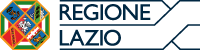 Nome progetto“Residenza artistica nazionale Centro Jobel”“Residenza artistica nazionale Centro Jobel”Area geografica di interventoTorricella in Sabina - Provincia di Rieti  - Lazio Torricella in Sabina - Provincia di Rieti  - Lazio BeneficiarioGruppo Arteam Jobel TeatroGruppo Arteam Jobel TeatroSedeCentro Jobel Torricella in Sabina, Loc. Colle Migliarino snc, 02030Centro Jobel Torricella in Sabina, Loc. Colle Migliarino snc, 02030Eventuali partnerDescrizione sintetica dell’iniziativaLa materia è il filo conduttore dei quattro progetti artistici che verranno ospitati nell’anno 2022. Il concept viene approfondito – con linguaggi, sfumature e tonalità molto diverse tra loro - da tutti i progetti ospitati. I linguaggi scenici ospitati nel programma del 2022 rispettano il criterio della multidisciplinarietà che da sempre anima la ricerca espressiva della Residenza Centro Jobel e vanno dal circo contemporaneo al teatro di parola, dai linguaggi della musica e del canto al mimo, alla pantomima, al teatro ragazzi ed al teatro della commedia dell’arte e delle maschere. La provenienza degli artisti coinvolti è altrettanto varia come quella dei tutor specialistici coinvolti.La materia è il filo conduttore dei quattro progetti artistici che verranno ospitati nell’anno 2022. Il concept viene approfondito – con linguaggi, sfumature e tonalità molto diverse tra loro - da tutti i progetti ospitati. I linguaggi scenici ospitati nel programma del 2022 rispettano il criterio della multidisciplinarietà che da sempre anima la ricerca espressiva della Residenza Centro Jobel e vanno dal circo contemporaneo al teatro di parola, dai linguaggi della musica e del canto al mimo, alla pantomima, al teatro ragazzi ed al teatro della commedia dell’arte e delle maschere. La provenienza degli artisti coinvolti è altrettanto varia come quella dei tutor specialistici coinvolti.A chi è rivoltastudenti delle scuole, cittadinanza dei borghi della Provincia di Rieti. Primi fra tutti quelli che vedranno presso i propri teatri, la restituzione dello spettacolo delle residenze: Poggio Moiano, Casaprota, Leonessa, Amatrice.studenti delle scuole, cittadinanza dei borghi della Provincia di Rieti. Primi fra tutti quelli che vedranno presso i propri teatri, la restituzione dello spettacolo delle residenze: Poggio Moiano, Casaprota, Leonessa, Amatrice.Attivitàresidenze workshop con studenti conferenze prova aperta spettacolo finaleresidenze workshop con studenti conferenze prova aperta spettacolo finaleProgrammaIl programma di residenze intende rispettare la sensibilità culturale degli abitanti del territorio, proponendo una programmazione multidisciplinare contemporanea capace di favorire la partecipazione, la comprensione e l’evoluzione culturale del pubblico coinvolto, con particolare attenzione ai più giovani, agli studenti ed alle famiglie (primo tassello per l’edificazione di nuove aree di pubblico) innestando in loro, anche attraverso specifici incontri di promozione ed audience development, il senso del bisogno culturale e della “emergenza” artistica.Il programma di residenze intende rappresentare un fattore di innovazione e ricerca nel campo dell’arte e dello spettacolo dal vivo sia per la vita culturale del territorio (provinciale e regionale) che nell’ambito del sistema culturale nazionale, grazie al ricco programma di interventi di promozione culturale nell’area di riferimento (uno spettacolo ospitato, 4 eventi di restituzione, 4 conferenze di incontro con gli artisti, 4 workshop laboratoriali con le scuole e 4 prove aperte) e grazie al profilo contemporaneo e di ricerca dei progetti ospitatiIl programma di residenze intende rispettare la sensibilità culturale degli abitanti del territorio, proponendo una programmazione multidisciplinare contemporanea capace di favorire la partecipazione, la comprensione e l’evoluzione culturale del pubblico coinvolto, con particolare attenzione ai più giovani, agli studenti ed alle famiglie (primo tassello per l’edificazione di nuove aree di pubblico) innestando in loro, anche attraverso specifici incontri di promozione ed audience development, il senso del bisogno culturale e della “emergenza” artistica.Il programma di residenze intende rappresentare un fattore di innovazione e ricerca nel campo dell’arte e dello spettacolo dal vivo sia per la vita culturale del territorio (provinciale e regionale) che nell’ambito del sistema culturale nazionale, grazie al ricco programma di interventi di promozione culturale nell’area di riferimento (uno spettacolo ospitato, 4 eventi di restituzione, 4 conferenze di incontro con gli artisti, 4 workshop laboratoriali con le scuole e 4 prove aperte) e grazie al profilo contemporaneo e di ricerca dei progetti ospitatiRisultati nell'annualità 2022 Jobel intende :Realizzare di un progetto di residenza intenso e proficuo- Realizzare di una esperienza positiva ed entusiasmante- Favore la crescita professionale e l’autostima dell’artistanell'annualità 2022 Jobel intende :Realizzare di un progetto di residenza intenso e proficuo- Realizzare di una esperienza positiva ed entusiasmante- Favore la crescita professionale e l’autostima dell’artistaCosto totale37.500,0037.500,00Contributo assegnato30.000,0030.000,00Materiali allegatiContatti (email/telefono)e mail: jobel@jobelcreative.it
Tel. +39 0765.73.54.09 
Mob. +39 329.17.16.304e mail: jobel@jobelcreative.it
Tel. +39 0765.73.54.09 
Mob. +39 329.17.16.304Sito webhttps://www.jobelartforearth.org/ https://www.jobelartforearth.org/ Pagina FB/ twitter